I Gran Circuito AndinoMT-52061  - Web: https://viaje.mt/dco16 días y 15 nochesDesde $3268 USD | DBL + 819 IMP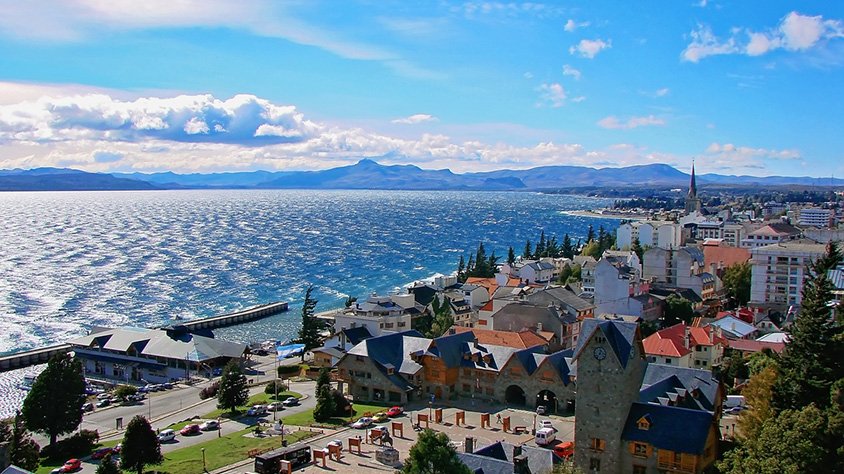 Incluye vuelo conI SALIDAS                    DiariasI PAISESPerú, Chile, Argentina.I CIUDADESLima, Cusco, Machu Picchu, Santiago de Chile, Puerto Varas, Cruce Andino, Bariloche, Buenos Aires.I ITINERARIODíA 1 MéXICO  -  LIMACita en el aeropuerto de la Ciudad de México para abordar el vuelo a Lima. Llegada, recepción y traslado a su hotel. Alojamiento.DíA 2 LIMA  -  Visita de CiudadPor la tarde, visita de Ciudad, pasearemos por las principales calles, plazas y avenidas de la ciudad. Comenzaremos por el Parque del Amor en Miraflores, con una espectacular vista del Océano Pacífico. Luego, tendremos una vista panorámica de la Huaca Pucllana, centro ceremonial de la cultura Lima. Continuaremos a la Plaza de Armas, donde encontraremos el Palacio de Gobierno y el Palacio Municipal. Visitaremos la Catedral y caminaremos hasta el Convento de Santo Domingo, cuyos pasillos fueron transitados por San Martín de Porras y Santa Rosa de Lima en el siglo XVII y donde actualmente yacen sus restos. Alojamiento.NOTA: Catedral de Lima no opera los días sábado en la tarde, ni domingos por la mantilde;ana, se reemplaza por Museo de Arte de Lima  -  MALI. La Catedral cierra en algunos feriados nacionales y/o religiosos.DíA 3  LIMA  -  CUSCO  -  Visita de CiudadTraslado al aeropuerto para nuestra salida a Cusco. A la llegada, asistencia y traslado al hotel. Resto de la mantilde;ana libre para aclimatarnos. Por la tarde, recorrido exclusivo de la ciudad que se inicia con una visita a la Plaza de San Cristóbal para disfrutar de una vista panorámica de la ciudad. Luego, visitaremos el Mercado de San Pedro, donde conoceremos el sabor local y más de cerca los productos de la zona, en este mercado que lo tiene todo y es el principal centro de abastos de la ciudad. Continuaremos hacia el Templo de Koricancha que nos recibe con toda su magnificencia; Recinto de Oro es su nombre en quechua y su fastuosidad aún se siente en esas paredes que alguna vez estuvieron totalmente revestidas de oro. Desde San Blas, el barrio de los artesanos, bajaremos a pie por la calle Hatun Rumiyoc encontrando a nuestro paso el palacio Inca Roca, hoy el Palacio Arzobispal, tendremos tiempo para admirar la mundialmente famosa Piedra de los Doce ángulos. Seguiremos hacia la Plaza de Armas para visitar La Catedral que alberga obras coloniales de increíble valor. Alojamiento .DíA 4  CUSCO / MACHU PICCHU / CUSCOPartiremos en tren para conocer una de las 7 Maravillas del Mundo. Arribaremos a la estación de Aguas Calientes, donde nuestro personal nos asistirá para abordar el transporte que ascenderá por un camino intrincado obsequiándonos una espectacular vista del río Urubamba que da forma al famoso cantilde;ón. La Ciudad Perdida de los Incas, Machu Picchu, nos recibirá con sus increíbles terrazas, escalinatas, recintos ceremoniales y áreas urbanas. La energía emana de todo el lugar. Luego de una visita guiada, almorzaremos en uno de los restaurantes de la zona. A la hora coordinada, retornaremos en tren y seremos trasladados al hotel en Cusco. Alojamiento.DíA 5 CUSCO  -  SANTIAGOTraslado al aeropuerto para abordar el vuelo con destino a Santiago de Chile. (este vuelo no opera todos los días) Llegada, recepción y traslado al hotel. Alojamiento.DíA 6 SANTIAGO  -  Visita de CiudadIniciaremos nuestra experiencia desde tu hotel para recorrer distintos sitios de interés de Santiago, observando los contrastes entre el casco histórico capitalino y los modernos edificios del sector Oriente, conociendo además los lugares favoritos de turistas y locales. Comenzaremos en la calle principal del centro de la ciudad, la Av. Libertador Bernardo Orsquo;Higgins (más conocida como Alameda) y allí conoceremos el Palacio Presidencial de la Moneda, un edificio de construcción neoclásica que alberga parte importante de la historia chilena. Recorreremos en forma panorámica, los céntricos paseos peatonales y pasaremos por Plaza de Armas, lugar estratégico desde donde se realizaron los primeros trazados de la ciudad. A su alrededor podremos ver varios edificios históricos: la Iglesia Catedral, el Correo Central y la Municipalidad de Santiago. Subiremos el Cerro Santa Lucía, un hermoso e importante sitio arquitectónico e histórico que sirvió como punto estratégico de la fundación de la ciudad (y que es visitado con frecuencia por los santiaguinos) para luego dirigirnos a otros de los lugares donde los locales pasan su tiempo libre: el Parque Forestal, el Museo de Bellas Artes, y el Barrio Lastarria. Cruzaremos el río Mapocho para llegar al Barrio Bellavista, el que concentra una fuerte actividad cultural y artística, además de ser uno de los favoritos para la vida nocturna de la capital. Finalmente conoceremos el nuevo centro de la ciudad visitando Providencia y las comunas de Las Condes y Vitacura, visitando el parque Bicentenario, uno de los nuevos parques íconos de la ciudad. Mas tarde, después de conocer la zona Oriente de Santiago, protagonistas del crecimiento y la modernidad, comenzaremos nuestro retorno al hotel. Alojamiento.DíA 7 SANTIAGO  -  Vintilde;a del Mar y ValparaísoIniciaremos nuestra experiencia desde tu hotel hacia la costa para conocer Valparaiso, ciudad que fue el puerto principal del Océano Pacífico durante el siglo XIX y que hoy en dia es uno de los principales destinos turísticos de Chile gracias a su vibrante cultura y particular arquitectura. Visitaremos también Vintilde;a del Mar, una linda ciudad costera reconocida por sus jardines y sus agradables playas. Cruzaremos el fértil valle vinícola de Casablanca y llegaremos a Valparaiso, obteniendo lindas vistas de la ciudad desde los miradores ubicados en alguno de los 43 cerros que rodean la bahía. Visitaremos algunas de sus zonas históricas y comerciales y también el Congreso Nacional, y subiremos a uno de los ascensores más famosos de la ciudad. Iremos al Cerro Alegre y lograremos una vista extraordinaria desde el Paseo Yugoslavo, continuando hasta el Cerro Concepción y paseando por el pintoresco Paseo Atkinson, obteniendo una de las mejores postales de Valparaíso. Nos dirigiremos a La Sebastiana, una original construcción que hoy en dia es un museo y centro cultural que alberga colecciones del reconocido poeta chileno Pablo Neruda (solo experiencia Privada acceso Miercoles a Domingo), y continuaremos luego hacia la vecina ciudad balneario de Vintilde;a del Mar. Allí visitaremos el Casino de Juegos y las principales avenidas y jardines del sector costero, para luego pasear por barrios residenciales de moderna arquitectura, llegando hasta la playa de Rentilde;aca. Finalizaremos visitando el centro de la ciudad, la Plaza Vergara y Av. Alvarez, regresando luego al hotel en Santiago. Alojamiento. DíA 8SANTIAGO  -  PUERTO MONTT  -  PUERTO VARASA la hora oportuna traslado al aeropuerto para tomar el vuelo con destino a Puerto Montt. Llegada y traslado en autobús a Puerto Varas. Alojamiento.DíA 9PUERTO VARAS  -  Lago Llanquihue y FrutillarIniciaremos nuestra experiencia desde tu hotel en Puerto Varas para recorrer Llanquihue y Frutillar, hermosas ciudades del sur de Chile que destacan tanto por su arquitectura e influencia alemanas como por sus maravillosos paisajes. Comenzaremos en Llanquihue, lugar famoso por sus cecinas y por ser parte de la antigua Ruta de Los Colonos, y allí visitaremos el Monumento a los Colonos Alemanes. Nos dirigiremos luego a Frutillar, una linda ciudad con reminiscencias de Bavaria, de donde proceden sus primeros habitantes, y pasearemos alrededor de sus bellas casas antiguas de estilo alemán. Iremos a la costanera donde podremos observar el Teatro del Lago, lugar en el que se llevan a cabo anualmente las famosas ldquo;Semanas Musicales de Frutillarrdquo;; el disentilde;o arquitectónico de la fachada del teatro emula a los galpones con revestimientos de tejuelas propios de la arquitectura de la zona levantados por los inmigrantes alemanes de la región. Alojamiento.DíA 10 PUERTO VARAS  -  Cruce de Lagos  -  BARILOCHESalida desde Puerto Varas para recorrer el Cruce Andino, es una aventura turística internacional en la que navegarás por la Cordillera de los Andes a través de tres hermosos lagos, el Lago Todos los Santos, el Lago Frías y el Lago Nahuel Huapi, los que están conectados por cuatro tramos terrestres y que unen las ciudades de Puerto Varas en Chile y Bariloche en Argentina. La ruta es una experiencia inolvidable llena de magia e historia donde podrás contemplar paisajes de naturaleza virgen en los que por miles de antilde;os los glaciares fueron dejando una huella geográfica imperdible. Lo que se inició como una ruta comercial, hoy es uno de los recorridos turísticos más demandados de la Patagonia chileno-argentina: 180 kilómetros de recorrido disfrutados anualmente por más de 30.000 viajeros. Alojamiento.DíA 11BARILOCHE  -  Circuito Chico y Cerro CatedralEl viaje se inicia desde Bariloche por la Av. Bustillo bordeando el lago Nahuel Huapi. A la altura del km. 8 se encuentra Playa Bonita, apreciándose desde allí la isla Huemul, 10 km. más adelante, luego de atravesar diferentes paisajes, se llega al pie del Cerro Campanario. Desde la base parte una aerosilla que asciende a sus visitantes a 1500 m.s.n.m. (Incluye aerosilla). En la cima hay una confitería y sobre ella se levanta una terraza que permite admirar una de las vistas más completas y bellas de todos los alrededores: Los lagos Nahuel Huapi, y Perito Moreno. Laguna El Trébol. Penínsulas Llao Llao y San Pedro, Isla Victoria. Cerros Otto, López, Goye y Catedral y la ciudad de San Carlos de Bariloche. Retomando luego el recorrido se ingresa a la Villa de Llao Llao, donde se encuentra la Capilla San Eduardo, joya de la arquitectura regional y el magnífico hotel Llao Llao, verdadero símbolo del lugar y obra del gran arquitecto Alejandro Bustillo, que fuera inaugurado en el antilde;o 1939. Sobre el lago se observa el importante y pintoresco Puerto Pantilde;uelo. Luego de bordear el Lago Escondido, en el km. 33, el camino pasa por sobre el puente del arroyo Angostura, unión de los Lagos Moreno con el Nahuel Huapi. Pasando por Bahía López, al pie del cerro homónimo, llegamos a Punto Panorámico en el km. 40 a 945 m.s.n.m., donde se puede apreciar la majestuosidad del paisaje que constituyen el lago Moreno y la península de Llao Llao. Bordeando el lago Moreno se llega al puente que permite cruzar este lago para luego recorrer la orilla de la laguna El Trébol y en el km. 45 empalmar con el trayecto inicial y regresara Bariloche. Alojamiento.DíA 12 BARILOCHEDía libre para actividades personales. Alojamiento.DíA 13 BARILOCHE  -  BUENOS AIRESA la hora oportuna traslado al aeropuerto para tomar el vuelo con destino a la ciudad de Buenos Aires. Llegada y traslado al hotel. Alojamiento.DíA 14BUENOS AIRES  -  Visita de CiudadVisitaremos Plaza de Mayo, centro político, social e histórico donde encontraremos la Casa Rosada sede del Poder Ejecutivo; el Cabildo; la Catedral Metropolitana y la Pirámide de Mayo. De allí atravesaremos parte de la Avenida de Mayo, rica en variedad de estilos arquitectónicos dónde se destacan los edificios de estilo europeo. Esta avenida une los Palacios Ejecutivo y el Legislativo, además fue y sigue siendo un punto de reunión de la comunidad espantilde;ola. Luego nos dirigiremos a visitar el barrio de San Telmo, dónde conoceremos su historia. Luego continuaremos al barrio de La Boca, característico por sus viviendas y por haber sido el primer Puerto de Buenos Aires y centro de la colectividad italiana, en especial la genovesa. Posteriormente visitaremos la parte norte de la ciudad: Palermo, un barrio que cuenta con grandes mansiones, su Parque Tres de Febrero y sus innumerables plazas e importantes avenidas. En esta zona veremos el monumento a la Carta Magna, comúnmente llamado De los Espantilde;oles. De allí nos dirigiremos a la zona de La Recoleta, uno de los barrios más elegantes y aristocráticos de la ciudad donde veremos el Paseo del Pilar, repleto de restaurantes y bares, la Iglesia del Pilar y los importantes edificios que se encuentran en este sitio. Rodearemos el Teatro Colón y Plaza Lavalle, donde veremos en sus alrededores además del mencionado Teatro, el Teatro Nacional Cervantes, la escuela Roca y el Palacio Legislativo. Atravesaremos la avenida más importante de nuestra ciudad, la 9 de Julio donde se encuentra la Plaza de la República en cuyo centro se levanta el símbolo más característico de la ciudad de Buenos Aires: el Obelisco. También pasamos por Puerto Madero, el barrio más moderno de la ciudad. El viejo Puerto reciclado en 1990 se convirtió en un paseo de moda y en una de las zonas con más bares y restaurantes de la ciudad. Alojamiento.DíA 15 BUENOS AIRESDía libre para actividades personales. Alojamiento.DíA 16  BUENOS AIRES  -  MéXICOCheck out a las 12:00 h. A hora prevista, traslado al aeropuerto para tomar el vuelo de regreso la ciudad de México, con conexión.I TARIFASIMPUESTOS Y SUPLEMENTOS -  Precios por persona en dólares -  Precios no aplican en eventos especiales, carnaval, navidad y antilde;o nuevo -  Los precios cambian constantemente, así que te sugerimos la verificación de estos, y no utilizar este documento como definitivo. -  Tarifas validas con precompra de 21 días. -  Consultar suplemento aéreo julio y agosto 2024.I HOTELESPrecios vigentes hasta el 30/09/2024I EL VIAJE INCLUYE  ● Boleto de avión viaje redondo México – Lima – Cusco – Santiago – Puerto Montt // Buenos Aires – México  ● Boleto de avión Bariloche – Buenos Aires con AR.   ● Boleto Cruce Andino.  ● 02 noches en Lima en hotel de categoría elegida.  ● 02 noches en Cusco en hotel de categoría elegida.  ● 03 noches en Santiago en hotel de categoría elegida.  ● 01 noche en Puerto Varas en hotel de categoría elegida.   ● 03 noches en Bariloche en hotel de categoría elegida.   ● 03 noches en Buenos Aires en hotel de categoría elegida.   ● Desayunos diarios.  ● Tour a Machu Picchu en servicio compartido en idioma español.  ● Traslado hotel/estación de tren/hotel  ● Ticket de tren ida/retorno en tren Vistadome    ● 01 bus ida/retorno de Machu Picchu  ● 01 entrada a Machu Picchu con visita guiada   ● 01 almuerzo en restaurante local en Aguas Calientes (no incluye bebidas)  ● Guías de habla hispana.  ● Visitas indicadas en itinerario.  ● Traslados indicados.  ● Documentos de viaje se entregarán en formato digital para descargar en su dispositivo móvil.I EL VIAJE NO INCLUYE  ● Tarjeta de asistencia turistica (seguro de viajero). Consulte opciones.   ● Ningún servicio no especificado.  ● Gastos personales y propinas a maleteros, trasladistas y meseros.  ● Si el Cruce de lagos se hace a la inversa, deben pagar en Puerto Blest 8.00 USD  ● Impuesto portuario 10.00 USD aproximadamente.I NOTASNOTAS IMPORTANTES:El depósito no será reembolsable en caso de cancelación.Sujeto a disponibilidad, aeréa, terrestre y a cambios sin previo aviso.Es responsabilidad del pasajero proveerse de los pasaportes o documentos de migración requeridos por las autoridades de los Estados Unidos Mexicanos, y de los países de destino o de tránsito, tales como visas, permisos sanitarios, permisos notariados para menores de edad viajando solos, etc. La vigencia del pasaporte debe ser mínimo seis meses, a partir de la fecha de viaje.BUENOS AIRES:A partir del 1 de marzo los hoteles de la Ciudad de Buenos Aires comenzarán a cobrar directamente a los huéspedes, la tasa de Derecho de Uso Urbano (DUU) que sólo puede ser paga por el pasajero directamente al hotel en forma presencial y no puede ser paga a través de agencias u operadoras.La misma se cobrará por cada noche de estadía a todos los pasajeros mayores de 12 añosLos valores establecidos son los siguientes, por noche por persona:3*: USD 0,50    4*: USD 1,00    5*: USD 1,50   BARILOCHE:Informamos que de acuerdo a la nueva Ordenanza Fiscal y Tarifaria, que el consejo Municipal de San Carlos de Bariloche ha sancionado, se ha establecido una Eco Tasa para la preservación y cuidado del medio ambiente y el entorno natural. Esta EcoTasa será cobrada directamente al PASAJERO en el HOTEL donde se aloje. Se cobrará un valor en pesos, de acuerdo a la categoría del hotel conforme la siguiente tabla, por noche (hasta un máximo de tres (3) noches) por pasajero mayor de 14 años. Valores ECOTASA por Alojamientos por noche por persona:3*: ARS 304*: ARS 455*: ARS 60Las leyes cambian rápidamente así que te sugerimos utilices esta NOTA a modo de guía, y no como un documento definitivo.NOTAS ESPECIALES:Documentos de viaje: En caso de no recibir copias de pasaportes en la fecha establecida, Mega Travel no se hace responsable por la información recibida, cualquier cambio o modificación será responsabilidad de la agencia y/o pasajero y estará sujeto a las condiciones y cargos de la aerolínea. Este documento es INDISPENSABLE para la emisión del ticket de tren a Machu Picchu sin él no se garantiza esta excursión. Pasaporte con vigencia mínima de 06 meses al término del viaje.Equipaje Documentado: Se permite una pieza de 23 kg. por pasajero con LATAM y 15 kg. con AEROLINEAS ARGENTINAS. Cada Línea aérea tiene reglamentación específica para el cobro de equipaje documentado, esta información puede tener cambios, de manera que sugerimos, CONSULTAR EN LA PAGINA WEB de la(s) aerolínea(s) los costos así como la Información de peso, medidas, equipaje extra, días previos al viaje.Asignación de asientos: No hay preasignación de asientos. Para aquellas líneas aéreas que permitan asignar asientos al emitir su boleto, le asignaremos los asientos disponibles sin costo extra, los cuales se toman conforme a la disponibilidad existente y podrían quedar o no juntos. Usted podrá pedir asientos juntos o hasta adelante con cargo adicional de acuerdo a tarifas y reglamentación de cada línea aérea. Si no lleva asientos asignados deberá presentarse con suficiente tiempo el día de su vuelo. Mínimo 3 horas y media antes de la salida del vuelo.Tiempos en los aeropuertos: 48 hrs. antes de su salida deberá consultar en la página web de cada línea aérea el horario de su vuelo, ya que pueden tener cambios importantes en sus horarios. Y deberá presentarse en el mostrador de la línea aérea para realizar su check in 03 horas antes de la salida para vuelos Internacionales o 02 horas para vuelos nacionales y estar en sala de abordaje 01 hora antes del horario marcado en su pase de abordar como HORA DE SALIDA, de lo contrario podría perder su vuelo. Sugerimos bajar la aplicación de la aerolínea con la que está viajando para realizar estas consultas en tiempo real.Manejo de equipaje: El equipaje y artículos personales son responsabilidad del pasajero exclusivamente. El precio del viaje no incluye manejo de equipaje, es decir, que cada cliente debe subir, bajar y acercar su propio equipaje a los transportes y verificar que estén dentro del auto o autobús todas sus pertenencias, de igual manera, verificar que lleva consigo todos sus bienes al bajar. No se aceptarán reclamaciones por artículos olvidados o extraviados.POLÍTICAS DE CONTRATACIÓN Y CANCELACIÓNhttps://www.megatravel.com.mx/contrato/01-bloqueos-astromundo.pdfPrecios indicados en USD, pagaderos en Moneda Nacional al tipo de cambio del día.Los precios indicados en este sitio web, son de carácter informativo y deben ser confirmados para realizar su reservación ya que están sujetos a modificaciones sin previo aviso.VISAPERÚREQUISITOS PARA INGRESAR A PERÚ:Uso de mascarilla en algunos casos.CHILE:REQUISITOS PARA INGRESAR A CHILEPresentar esquema completo de vacunación. Si no cuenta con el esquema de vacuna de su país, deberá presentar un resultado negativo en un test PCR de máximo 48 horas desde la salida, para poder ingresar a Chile. Los menores de 18 años no tienen ningún requisito para el ingreso.El comprobante de vacunación obtenido en el país de origen -junto al documento de identidad- es considerado equivalente del Pase de Movilidad, por lo que no es necesario que la persona no residente haga el trámite de homologación de vacunas. El uso de mascarilla ya no es obligatorio, excepto en centro de salud y recomendado en el transporte público o en lugares con alta concentración de personas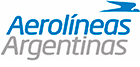 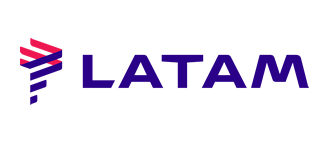 CATEGORíATRIPLEDOBLESGLHoteles 3*$ 3,198$ 3,268$ 4,268Hoteles 4*$ 3,448$ 3,518$ 4,848Hoteles 5*$ 4,118$ 4,198$ 6,068Hoteles Lujo$ 5,488$ 5,598$ 8,928Impuestos Aéreos$ 819SUPLEMENTO DURANTE JULIO			Sujeto a cambio hasta tener una confirmación por escritoSUPLEMENTO DURANTE JULIO			Sujeto a cambio hasta tener una confirmación por escritoSUPLEMENTO DURANTE JULIO			Sujeto a cambio hasta tener una confirmación por escritoCATEGORíADOBLE Y TRIPLESGLHoteles 3*$ 239$ 479Hoteles 4*$ 279$ 579Hoteles 5*$ 289$ 589Hoteles Lujo$ 329$ 639SUPLEMENTO DURANTE AGOSTO			Sujeto a cambio hasta tener una confirmación por escritoSUPLEMENTO DURANTE AGOSTO			Sujeto a cambio hasta tener una confirmación por escritoSUPLEMENTO DURANTE AGOSTO			Sujeto a cambio hasta tener una confirmación por escritoCATEGORíADOBLE Y TRIPLESGLHoteles 3*$ 79$ 149Hoteles 4*$ 99$ 209Hoteles 5*$ 109$ 219Hoteles Lujo$ 249$ 659HOTELES PREVISTOS O SIMILARESHOTELES PREVISTOS O SIMILARESHOTELES PREVISTOS O SIMILARESHOTELES PREVISTOS O SIMILARESHOTELCIUDADTIPOPAíSLibre HotelLima3 EstrellasPerúRoyal Inka IiCusco3 EstrellasPerúElisa ColeSantiago3 EstrellasChilePark Inn Puerto VarasPuerto Varas3 EstrellasChileNahuel HuapiBariloche3 EstrellasArgentinaTwo HotelBuenos Aires3 EstrellasArgentinaHOTELCIUDADTIPOPAíSHoliday InnLima4 EstrellasPerúXima HotelsCusco4 EstrellasPerúMr HotelSantiago4 EstrellasChileCabantilde;as Del LagoPuerto Varas4 EstrellasChileNh EdelweissBariloche4 EstrellasArgentinaHuinid ObeliscoBuenos Aires4 EstrellasArgentinaHOTELCIUDADTIPOPAíSAc Hotel LimaLima5 EstrellasPerúAranwa Cusco BoutiqueCusco5 EstrellasPerúRenaissance SantiagoSantiago5 EstrellasChileRadisson Puerto VarasPuerto Varas5 EstrellasChileAlma Del LagoBariloche5 EstrellasArgentinaCouble Tree By HiltonBuenos Aires5 EstrellasArgentinaHOTELCIUDADTIPOPAíSWestin LimaLimaLujoPerúPalacio Del InkaCuscoLujoPerúRitz CarltonSantiagoLujoChileCumbresPuerto VarasLujoChileLlao Llao (Studio Lago)BarilocheLujoArgentinaFaenaBuenos AiresLujoArgentinaésta es la relación de los hoteles utilizados más frecuentemente en este circuito. Reflejada tan sólo a efectos indicativos, pudiendo ser el pasajero alojado en establecimientos similares o alternativosésta es la relación de los hoteles utilizados más frecuentemente en este circuito. Reflejada tan sólo a efectos indicativos, pudiendo ser el pasajero alojado en establecimientos similares o alternativosésta es la relación de los hoteles utilizados más frecuentemente en este circuito. Reflejada tan sólo a efectos indicativos, pudiendo ser el pasajero alojado en establecimientos similares o alternativosésta es la relación de los hoteles utilizados más frecuentemente en este circuito. Reflejada tan sólo a efectos indicativos, pudiendo ser el pasajero alojado en establecimientos similares o alternativos